AGRUPAMENTO DE ESCOLAS JOAQUIM DE ARAÚJO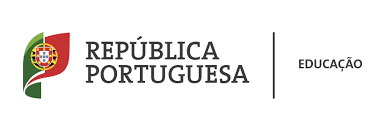 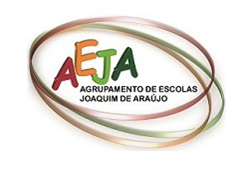 Inscrição Exames de Recuperação ModularÉpoca Especial de DEZEMBRONotas: Nesta época, aceitam-se inscrições de alunos com o máximo de 5 módulos/UFCD´s para conclusão do curso.A inscrição deverá ser efetuada até ao último dia útil do mês de dezembro. A inscrição poderá ser enviada para o seguinte email: sandra.coelho@aeja.pt.Posteriormente, serão divulgadas as datas da realização dos exames.Nome do Aluno:Nome do Aluno:Nome do Aluno:Nome CompletoNome CompletoNome CompletoNome CompletoNome CompletoAno:Ano AnteriorAno AnteriorAno AnteriorTurma:Curso:Designação do CursoContacto:Contacto:Obrigatório colocarObrigatório colocarObrigatório colocarObrigatório colocarObrigatório colocarObrigatório colocarInscrição em MódulosInscrição em MódulosInscrição em MódulosDisciplinaAnoMódulo/UFCD (legível)Penafiel,dede 2020O Aluno/Encarregado de Educação